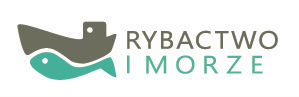 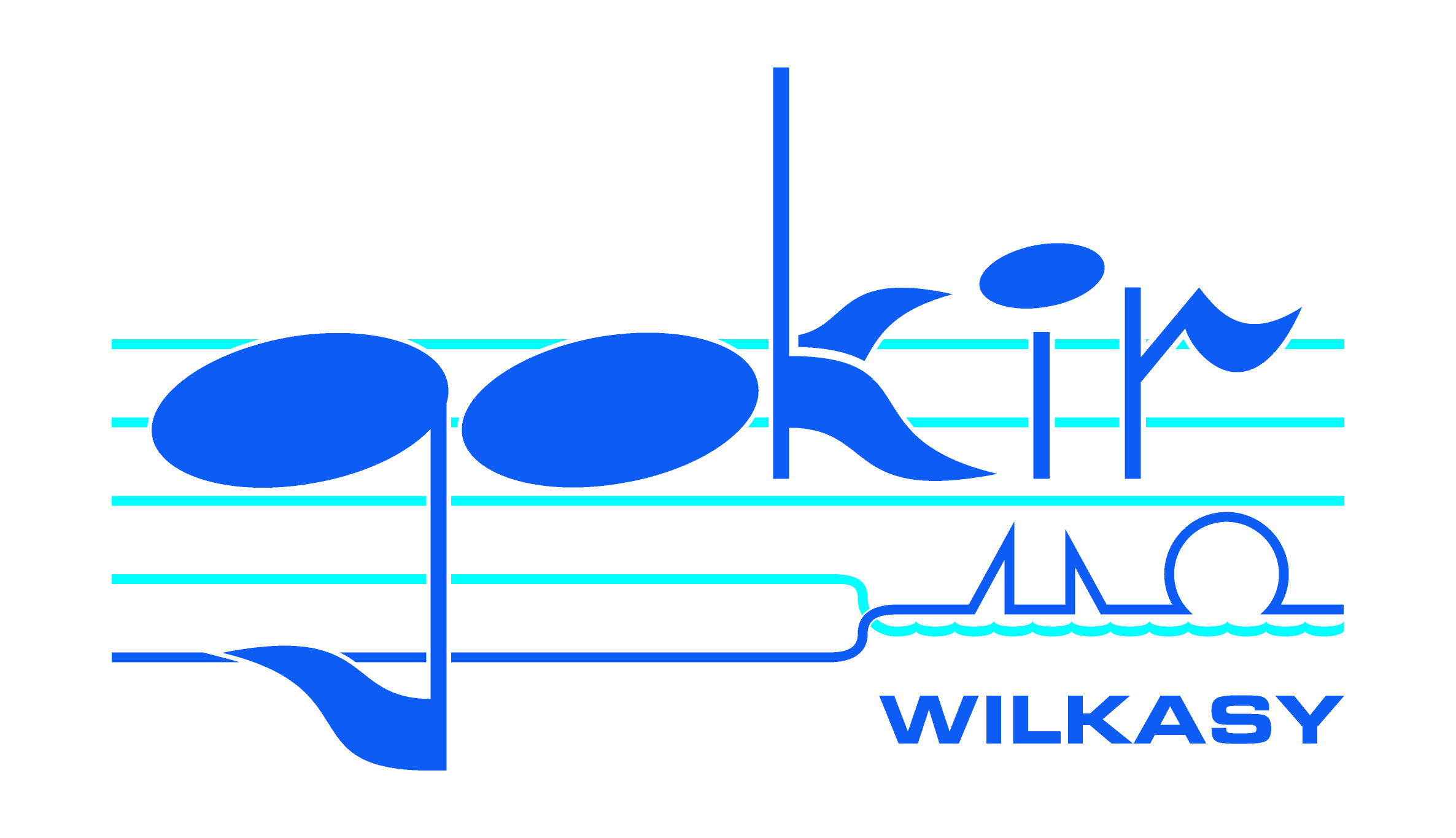 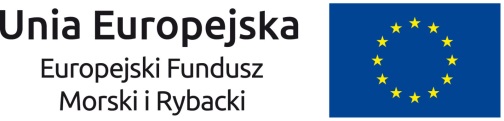 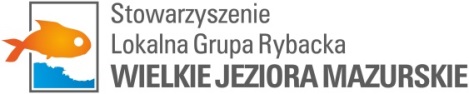 Załącznik nr 7 do SIWZWYKAZ ROBÓT BUDOWLANYCHwykonanych nie wcześniej niż w okresie ostatnich 5  lat przed upływem terminu składania ofert,
 a jeżeli okres prowadzenia działalności jest krótszy - w tym okresieNazwa wykonawcy .......................................................................................................................................................Adres wykonawcy.........................................................................................................................Nr tel. ........................................, nr fax. ......................................................................................Przystępując do udziału w postepowaniu o udzielenie zamówienia publicznego, w trybie przetargu nieograniczonego na zadanie pn.:„ „Utworzenie skweru rekreacyjnego przy Gminnym Ośrodku Kultury i Rekreacji w Wilkasach” w celu wykazania spełnienia warunków udziału w postępowaniu określonego w  rozdziale III.3, pkt. 5.1, lit. b), przestawiamy wykaz robót budowlanychUwaga: Do wykazu należy dołączyć dowody określające czy wskazane w wykazie roboty budowlane zostały wykonane należycie w szczególności informacje o tym czy roboty zostały wykonane zgodnie z przepisami prawa budowlanego i prawidłowo ukończone, przy czym dowodami są referencje bądź inne dokumenty wystawione przez podmiot na rzecz którego  były wykonywane, a jeżeli  z uzasadnionej przyczyny o obiektywnym charakterze wykonawca nie jest w stanie uzyskać tych dokumentów – inne dokumenty.……………………………………………, dnia ………………….……………………………………………………………(podpis osoby uprawnionej)Rodzaj robót budowlanychWartość robót budowlanych (brutto)Termin realizacjiTermin realizacjiPodmiot na rzecz którego roboty budowlane zostały wykonaneRodzaj robót budowlanychWartość robót budowlanych (brutto)rozpoczęciazakończeniaPodmiot na rzecz którego roboty budowlane zostały wykonane